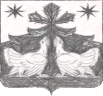 КРАСНОЯРСКИЙ КРАЙТУРУХАНСКИЙ РАЙОНЗОТИНСКИЙ СЕЛЬСКИЙ СОВЕТ ДЕПУТАТОВРЕШЕНИЕ 25.06.2021                                       с. Зотино		                        №  85-3Об утверждении Порядка определения территории, части территории Зотинского сельсовета, предназначенной для реализации инициативных проектовВ соответствии со статьей 26.1 Федерального закона от 06.10.2003             № 131-ФЗ «Об общих принципах организации местного самоуправления», статьей  36.1. Устава Зотинского сельсовета, Зотинский сельский Совет депутатовРЕШИЛ:Утвердить Порядок определения территории, части территории Зотинского сельсовета, предназначенной для реализации инициативных проектов, согласно приложению.Ответственность за исполнение настоящего Решения возложить на Главу Зотинского сельсовета.3. Настоящее Решение вступает в силу после его официального опубликования в печатном издании газете «Ведомости органов местного самоуправления Зотинского сельсовета» Глава Зотинского сельсовета,Председатель Зотинскогосельского Совета депутатов:                                                      П. Г. ОпаринаПриложениек Решению  Зотинского сельскогоСовета депутатов от 25.06.2021 № 85-3ПОРЯДОКопределения территории или части территории Зотинского сельсовета, предназначенной для реализации инициативных проектов1.Общие положения1.1. Настоящий порядок устанавливает процедуру определения территории или части территории Зотинского сельсовета (далее – территория), на которой могут реализовываться инициативные проекты.1.2. Для целей настоящего Порядка инициативный проект - проект, внесенный в администрацию Зотинского сельсовета, посредством которого обеспечивается реализация мероприятий, имеющих приоритетное значение для жителей Зотинского сельсовета или его части по решению вопросов местного значения или иных вопросов, право решения которых предоставлено органам местного самоуправления Зотинского сельсовета (далее – инициативный проект);1.3. Территория, на которой могут реализовываться инициативные проекты, устанавливается постановлением администрации Зотинского сельсовета.1.4. С заявлением об определении территории, части территории, на которой может реализовываться инициативный проект, вправе обратиться инициаторы проекта:1) инициативная группа численностью не менее десяти граждан, достигших шестнадцатилетнего возраста и проживающих на территории Зотинского сельсовета;2) органы территориального общественного самоуправления;3) товарищества собственников жилья.1.5. Инициативные проекты могут реализовываться в границах Зотинского сельсовета в пределах следующих территорий проживания граждан:1) в границах территорий территориального общественного самоуправления;2) группы жилых домов;3) жилого микрорайона;4) сельского населенного пункта, не являющегося поселением;5) иных территорий проживания граждан.2. Порядок внесения и рассмотрения заявления об определении территории, на которой может реализовываться инициативный проект2.1. Для установления территории, на которой будут реализовываться инициативные проекты, инициатор проекта обращается в администрацию Зотинского сельсовета  с заявлением об определении территории, на которой планирует реализовывать инициативный проект с описанием ее границ.2.2. Заявление об определении территории, на которой планируется реализовывать инициативный проект подписывается инициаторами проекта.В случае, если инициатором проекта является инициативная группа, заявление подписывается всеми членами инициативной группы, с указанием фамилий, имен, отчеств, контактных телефонов. 2.3. К заявлению инициатор проекта прилагает следующие документы:1) краткое описание инициативного проекта;2) копию протокола собрания инициативной группы о принятии решения о внесении в администрацию Зотинского сельсовета инициативного проекта и определении территории, на которой предлагается его реализация.2.4. Администрация Зотинского сельсовета  в течение 15 календарных дней со дня поступления заявления принимает решение:1) об определении границ территории, на которой планируется реализовывать инициативный проект;2) об отказе в определении границ территории, на которой планируется реализовывать инициативный проект.2.5. Решение об отказе в определении границ территории, на которой предлагается реализовывать инициативный проект, принимается в следующих случаях:1) территория выходит за пределы территории Зотинского сельсовета;2) запрашиваемая территория закреплена в установленном порядке за иными пользователями или находится в собственности;3) в границах запрашиваемой территории реализуется иной инициативный проект;4) виды разрешенного использования земельного участка на запрашиваемой территории не соответствует целям инициативного проекта;5) реализация инициативного проекта на запрашиваемой территории противоречит нормам действующего законодательства. 2.6. О принятом решении инициатору проекта сообщается в письменном виде с обоснованием (в случае отказа) принятого решения.2.7. При установлении случаев, указанных в части 2.5. настоящего Порядка, Администрация Зотинского сельсовета вправе предложить инициаторам проекта иную территорию для реализации инициативного проекта.2.8. Отказ в определении запрашиваемой для реализации инициативного проекта территории, не является препятствием к повторному представлению документов для определения указанной территории, при условии устранения препятствий, послуживших основанием для принятия администрацией Зотинского сельсовета соответствующего решения.3. Заключительные положения3.1. Решение администрации Зотинского сельсовета об отказе в определении территории, на которой планируется реализовывать инициативный проект, может быть обжаловано в установленном законодательством порядке.